Глава муниципального образования Грязенятского сельского поселения Рославльского района Смоленской области                          Г.И. Мамонтов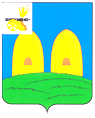 АДМИНИСТРАЦИЯГРЯЗЕНЯТСКОГО СЕЛЬСКОГО ПОСЕЛЕНИЯРОСЛАВЛЬСКОГО РАЙОНА СМОЛЕНСКОЙ ОБЛАСТИП О С Т А Н О В Л Е Н И ЕАДМИНИСТРАЦИЯГРЯЗЕНЯТСКОГО СЕЛЬСКОГО ПОСЕЛЕНИЯРОСЛАВЛЬСКОГО РАЙОНА СМОЛЕНСКОЙ ОБЛАСТИП О С Т А Н О В Л Е Н И Еот 18 декабря 2015г.№ 62Об определении места первичного сбора и размещения отработанных ртутьсодержащих ламп у потребителей, на территории Грязенятского сельского поселения Рославльского района Смоленской областиВ соответствии с Федеральным законом от 06.10.2003 года № 131-ФЗ «Об общих принципах организации местного самоуправления в Российской Федерации», Федеральным законом от 24.06.1998 года № 89-ФЗ «Об отходах производства и потребления», Постановлением Правительства Российской Федерации от 03.09.2010 года № 681 «Об утверждении Правил обращения с отходами производства и потребления в части осветительных устройств, электрических ламп, ненадлежащие сбор, накопление, использование, обезвреживание, транспортирование и размещение которых может повлечь причинение вреда жизни, здоровью граждан, вреда животным, растениям и окружающей среде» и в целях предотвращения вредного воздействия отходов производства и потребления на здоровье человека и окружающую среду на территории Грязенятского сельского поселения Рославльского района Смоленской областиАдминистрация Грязенятского сельского поселения Рославльского района Смоленской областипостановляет:    1.Определить место первичного сбора и размещения отработанных ртутьсодержащих ламп у потребителей ртутьсодержащих ламп (кроме потребителей ртутьсодержащих ламп, являющихся собственниками, нанимателями, пользователями помещений  в многоквартирных домах и имеющих заключенный собственниками указанных помещений договор управления многоквартирными домами или договор оказания услуг и (или) выполнения работ по содержанию и ремонту общего имущества в таких домах) хозяйственное помещение (кладовую) здания Администрации Грязенятского сельского поселения  по адресу: Смоленская область Рославльский район,             д. Грязенять.  2.Рекомендовать лицам осуществляющим управление многоквартирными домами на основании заключенного с собственниками помещений многоквартирных домов договора управления или договора оказания услуг и (или) выполнения работ по содержанию и ремонту общего имущества в таких домах обеспечить сбор и размещение отработанных ртутьсодержащих ламп в местах, являющихся общим имуществом собственников многоквартирных домов и содержащихся в соответствии с требованиями к содержанию общего имущества, предусмотренными Правилами содержания общего имущества в многоквартирном доме, утвержденными постановлением Правительства Российской Федерации от 13 августа 2006 г. N 491.3.Настоящее постановление подлежит официальному опубликованию в газете «Рославльская правда» размещению на официальном сайте Администрации Грязенятского сельского поселения Рославльского района Смоленской области в сети «Интернет».4.Контроль за выполнением настоящего постановления оставляю за собой.